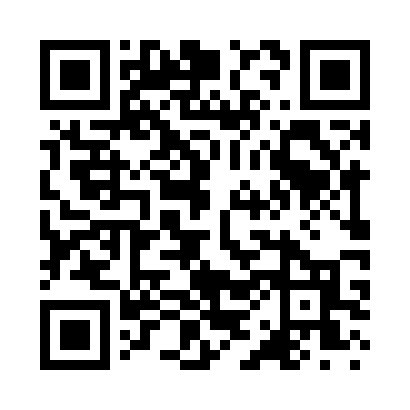 Prayer times for Pinebelt, Alabama, USAMon 1 Jul 2024 - Wed 31 Jul 2024High Latitude Method: Angle Based RulePrayer Calculation Method: Islamic Society of North AmericaAsar Calculation Method: ShafiPrayer times provided by https://www.salahtimes.comDateDayFajrSunriseDhuhrAsrMaghribIsha1Mon4:255:4612:534:347:599:202Tue4:265:4712:534:347:599:203Wed4:265:4712:534:347:599:204Thu4:275:4712:534:347:599:205Fri4:275:4812:534:347:599:196Sat4:285:4812:544:357:599:197Sun4:295:4912:544:357:589:198Mon4:295:4912:544:357:589:189Tue4:305:5012:544:357:589:1810Wed4:315:5112:544:357:589:1711Thu4:315:5112:544:357:579:1712Fri4:325:5212:544:367:579:1613Sat4:335:5212:554:367:579:1614Sun4:345:5312:554:367:569:1515Mon4:345:5312:554:367:569:1516Tue4:355:5412:554:367:569:1417Wed4:365:5512:554:367:559:1418Thu4:375:5512:554:367:559:1319Fri4:385:5612:554:367:549:1220Sat4:385:5612:554:367:549:1121Sun4:395:5712:554:367:539:1122Mon4:405:5812:554:367:539:1023Tue4:415:5812:554:367:529:0924Wed4:425:5912:554:367:519:0825Thu4:436:0012:554:367:519:0726Fri4:446:0012:554:367:509:0727Sat4:446:0112:554:367:499:0628Sun4:456:0212:554:367:499:0529Mon4:466:0212:554:367:489:0430Tue4:476:0312:554:367:479:0331Wed4:486:0412:554:367:469:02